مجلس حقوق الإنسانبيان وفد جمهورية مصر العربيةخلال الدورة السابعة والثلاثون للفريق العامل المعنى بالاستعراض الدورى الشاملتقرير نيبال  (21 يناير 2021)ـــــالسيد الرئيس،    يُرحب وفد مصر بوفد نيبال، ويشكره على العرض القيّم والشامل لتقرير بلاده الوطنى.    ونُشيد بالخطوات الإيجابية التي اتخذتها نيبال منذ المراجعة الدورية الأخيرة، خاصةً فيما يتعلق بإصدار دستور وطنى يكفل سيادة القانون واحترام وحماية حقوق الإنسان، واعتماد خطة خمسية تهدف إلى تحقيق التنمية الاقتصادية لضمان حياة كريمة للمواطنين النيباليين، وخطة عمل وطنية لحقوق الإنسان تُسهم فى تعزيز حقوق الإنسان، بالإضافة إلى الجهود المبذولة على صعيد تعزيز المساواة ومكافحة الاتجار فى البشر والقضاء على الفقر.    ويودُ وفد مصر تقديم التوصيات التالية:مواصلة الجهود الرامية إلى مكافحة التمييز ضد المرأة، والقضاء على جميع أشكال العنف الجنسى وزواج وعمالة الأطفال.مواصلة العمل من أجل تحسين الظروف المعيشية للأشخاص ذوى الاحتياجات الخاصة. النظر في التصديق على الاتفاقية الدولية لحماية حقوق العمال المهاجرين وأسرهم.    وختاماً، يُعرب وفد مصر عن خالص تقديره لحكومة وشعب نيبال.      وشكرا سيدى الرئيسالبعثة الدائمة لجمهورية مصر العربية  لدى مكتب الأمم المتحدة ومنظمة التجارة العالمية والمنظمات الدولية الأخرى بجنيفـــــــ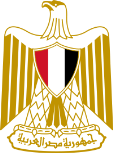 Permanent Mission of  Egypt to the United Nations Office, the WTO and other International Organizations in Genevaـــــ